GUIA N° 2OBJETIVO: OA1 Describir características del quehacer filosófico considerando el problema de su origen y sentido, e identificando algunas de sus grandes preguntas.OAb Analizar y fundamentar problemas presentes en textos filosóficos, considerando sus supuestos, conceptos, métodos de razonamiento en implicancias en la vida cotidiana.MATERIAL AUDIOVISUAL:https://www.youtube.com/watch?v=th3nnEpITz0 - ¿La automatización nos quitará nuestros trabajos?https://www.youtube.com/watch?v=vOpE0PHTvTs - El tamaño del universo y sus componentesACTIVIDADES:De acuerdo a lo visto en clases, junto a los videos anteriores. Responda las siguientes preguntas, a propósito del asombro y el rol que tiene en la filosofía. ¿Qué cuestionamientos deja el video?¿Por qué es necesario hacerse preguntas?¿Qué consecuencias tiene el asombro y la problematización?RESPUESTAS:1.- 2.-3.-CORPORACIÓN EDUCACIONAL  A&GColegio El PradoCooperativa nº 7029 – PudahuelTeléfonos: 227499500  -   227476072www.colegioelprado.cldireccioncolegioelprado@gmail.comRBD: 24790-1  Profesor(a): Kader Bathich López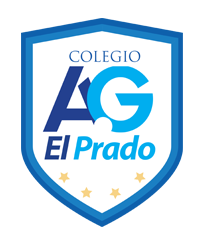 CURSO: III° MedioNombre Estudiante: